Top 10 Reasons to Get to Know Your Academic AdvisorSpend less time in school by taking the right classes for your program.
Spend less money by taking the right classes for your program. 
Examine your career options with someone who knows the field. 
Ask questions about your major studies; get the scoop on what’s new in your program and career field.
Have an advisor ready to help you with academic petitions if the need arises.
Have an advisor discuss your career and academic goals and how you can meet them while in college.
Create relationships of value for scholarship applications and letters of reference.
Have an advisor help you estimate graduate dates and graduation applications. 
Gain a reputation in the department of your chosen program as an invested, engaged learner. 
 To learn about additional resources offered on campus.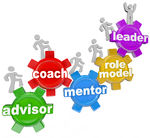 